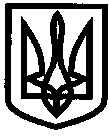 УКРАЇНАУПРАВЛІННЯ ОСВІТИІЗЮМСЬКОЇ МІСЬКОЇ РАДИХАРКІВСЬКОЇ ОБЛАСТІНАКАЗ03.02.2021										№46Про затвердження плану заходів управління освітиІзюмської міської ради Харківської області з питань протидії проявам корупції на 2021 рікЗ метою забезпечення вимог Законів України «Про запобігання корупції», «Про доступ до публічної інформації», «Про звернення громадян», керуючись 3.7.6 Розділу 3, п.п. 5.2.1., 5.2.4 розділу 5 ПОЛОЖЕННЯ ПРО УПРАВЛІННЯ ОСВІТИ ІЗЮМСЬКОЇ МІСЬКОЇ РАДИ ХАРКІВСЬКОЇ ОБЛАСТІ,НАКАЗУЮ:1. Затвердити план заходів управління освіти Ізюмської міської ради Харківської області з питань протидії проявам корупції на 2021 рік,  згідно з додатком 1.2. Контроль за виконанням даного наказу залишаю за собою.Начальник управління освіти			О. БЕЗКОРОВАЙНИЙЗ наказом ознайомлені:_____________		          ______________		          ______________Віза Юрист					Леонід НАУМЕНКО«__» _______ 2021рокуЛеонід Науменко, 0990369415Додаток 1ЗАТВЕРДЖЕНОНаказом управління освіти Ізюмської міської радиХарківської областівід 03.02.2021 № ______ПЛАНзаходів з питань протидії проявам корупції на 2021 рік№з/пЗаплановані заходиТермін виконанняВідповідальні за виконання12341Проведення роз’яснювальної роботи серед посадових осіб управління освіти Ізюмської міської ради Харківської області з питань дотримання вимог Закону України «Про запобігання корупції» Постійно протягом рокуЮристНауменко Л.І.2Проведення роз’яснювальної роботи серед посадових осіб управління освіти Ізюмської міської ради Харківської області з питань дотримання вимог нормативно-правових актів антикорупційної спрямованості.Постійно протягом рокуЮристНауменко Л.І3Надання допомоги з питань: — організації виконання нормативних актів, які регламентують протидію корупції, у тому числі: планування цієї роботи, здійснення контролю за реалізацією запланованих заходів; — організації роботи щодо попередження порушень антикорупційного законодавства;- своєчасності реагування на факти порушень та відповідності вимогам чинних нормативних актів;  - діяльності керівників щодо виявлення та припинення корупційних діянь у підпорядкованих структурних підрозділах, а також інформування про них відповідних правоохоронних органів.Постійно протягом рокуЮристНауменко Л.І.4- Проведення перевірки фактів своєчасності подання декларацій про майно, доходи, витрати і зобов’язання фінансового характеру, - перевірка таких декларацій на наявність конфлікту інтересів, а також здійснення їх логічного та арифметичного контролю;Протягом березня2021 року,Юрист Науменко Л.І.5Проведення аналізу дотримання керівниками  закладів освіти управління освіти  порядку особистого прийому громадян з питань, що віднесені до їх компетенції.Протягом другого кварталу 2021 рокуЮристНауменко Л.І.6Проведення аналізу дотримання посадовими особами засад етичної поведінки під час виконання своїх посадових обов’язків та механізму врегулювання конфлікту інтересів у їх діяльності; — своєчасне застосування до винних у скоєнні корупційних правопорушень дисциплінарних заходів, передбачених чинним законодавством.Протягом четвертого кварталу 2021 рокуНачальник відділу змісту та якості освіти Ізюмської міської ради Харківської області,  юрист7- Обговорення на службових нарадах або зборах керівників кожного випадку корупції, а також проведення службових перевірок для встановлення та усунення причин та умов, які сприяли вчиненню цих діянь.За потребоюНачальник відділу змісту та якості освіти Ізюмської міської ради Харківської області, юрист8-118. Здійснення якісного добору і розстановки кадрів на засадах неупередженого конкурсного відбору, а також їх об’єктивної атестації, щорічної оцінки виконання посадовими особами місцевого самоврядування покладених на них обов’язків і завдань, періодичної ротації;9.Забезпечення заміщення вакантних посад шляхом конкурсного відбору з кадрового резерву або за іншими процедурами, передбаченими законодавством.10.Розміщення інформації про перелік вакантних посаді, а також про результати проведення конкурсу на заміщення вакантних посад на сайті управління освіти та у ЗМІ; 11.Ознайомлення претендентів на зайняття вакантної посади з вимогами Законів України «Про службу в органах місцевого самоврядування», «Про засади запобігання і протидії корупції», «Про службу в органах місцевого самоврядування», загальними правилами поведінки щодо посадових осіб та осіб, які претендують на посади посадових осіб місцевого самоврядування, пов’язаних з проходженням  служби.ПостійноНачальник відділу змісту та якості освіти Ізюмської міської ради Харківської областіюрист12Підготовка матеріалів та публікацій в ЗМІ за темами:- організаційні та практичні заходи органів влади щодо виявлення та усунення причин та умов, які сприяють скоєнню правопорушень з боку посадових осіб;- загальні правила поведінки посадових осіб та осіб, які претендують на посади посадових осіб місцевого самоврядування, пов’язаних з проходженням  служби;- обмеження щодо роботи за сумісництвом встановлені законодавством щодо посадових осіб місцевого самоврядування.Протягом 2021 рокуВсі спеціалісти та посадові особи управління освіти 13 Забезпечення у 3-денний термін після отримання копії судового рішення про притягнення підлеглих осіб до адміністративної відповідальності за скоєння корупційних правопорушень пов’язаних з порушенням обмежень передбачених Законом України «Про засади запобігання і протидії корупції», вирішення питання щодо звільнення  таких осіб  із займаних посад, про що негайно повідомляти Ізюмську міську раду.У разі отримання копії судового рішенняНачальник управління освіти, начальник відділу змісту та якості освіти Ізюмської міської ради Харківської області,юрист.14 Інформування Національного агентства з питань державної служби про посадових осіб місцевого самоврядування, які звільнені у зв`язку з притягненням до відповідальності за корупційне правопорушення.У разі надходження офіційної інформаціїНачальник управління освіти, начальник  відділу змісту та якості освіти управління освіти  Ізюмської міської ради, Харківської обл. 15  Забезпечення доступу громадськості для ознайомлення з публічною інформацією щодо діяльності управління освіти.Протягом рокуВідповідальний за розміщення публічної інформації на сайті відділу освіти; начальник  відділу змісту та якості освіти управління освіти  Ізюмської міської ради, Харківської обл. 16.  Проведення навчання, а також спеціальних семінарів  з питань запобігання корупції, поглиблення антикорупційних знань та підвищення  правової культури і свідомості посадових осіб.Не менше ніж раз на півріччяЮрист управління освіти17 Надання всебічного сприяння громадським організаціям у проведенні громадського контролю  щодо виконання законів у сфері протидії корупції.ПостійноНачальник управління  освіти Ізюмської міської ради, Харківської обл., керівники структурних підрозділів